PLANIFICACIÓN  PARA EL AUTOAPRENDIZAJESEMANA 6   del   11  al  15   DE  MAYO AÑO    2020                                        GUÍA DE MUSICANombre: __________________________________________ Curso:8vo año básico((OA 4) interpretar repertorio diverso a una y más voces, con precisión rítmica y melódica, incorporando como guía el uso de medios de registro y transmisión, en la presentación de su quehacer musical    1.- Realizar audición del tema La exiliada del sur de la autora Violeta Parra, interpretado por el grupo Los Bunkers. https://www.youtube.com/watch?v=8c0ec9snZHE&list=RD8c0ec9snZHE&start_radio=1&t=91&t=95&t=962.- Escribe la letra de la canción La exiliada del sur en tu cuaderno.3.- Escribe tu opinión sobre esta versión de la canción” La exiliada del sur” interpretada por  un grupo de música popular de una canción del folklor.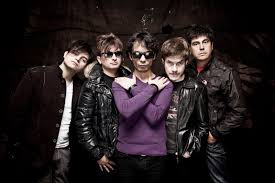 Grupo musical Los Bunkers.ASIGNATURA /CURSOMÚSICA /   8º Año ANOMBRE DEL PROFESOR/AFrancisco Vargas OrellanaCONTENIDOInfluencias musicales OBJETIVO DE LA CLASE(OA 4) interpretar repertorio diverso a una y más voces, con precisión rítmica y melódica, incorporando como guía el uso de medios de registro y transmisión, en la presentación de su quehacer musical                                                                                                                                  OBJETIVO: Aplicar elementos del lenguaje musical a las audiciones del diario vivir. Conocer melodía de repertorio folclórico                                                                                                   La exiliada del sur de Violeta Parra, interpretada por el grupo “Los Bunkers”MOTIVACIÓNObservar video sobre nuestro folklor, breve biografía de Violeta Parra https://www.youtube.com/watch?v=2AEHbHvBYAsrACTIVIDAD(ES) Y RECURSOS PEDAGÓGICOS Observan video Vida de Violeta   Parra    Leen                                                                                                                                   Leen ppt,                                                                                                              Escuchan canción                                                                                                                 Escribir canción.                                                                                                                Repasan  acordes.                                                                                                                Completan guía                       RECURSOS: Computador, cuaderno etc. EVALUACIÓN FORMATIVATicket de salida (Contesta solo las preguntas del ticket de salida y envíamelas a mi correo)1.- ¿Cuál es influencia de Violeta Parra en nuestro folclore? 2.- Escribe en tu cuaderno a lo menos 6 pueblos que aparecen en la canción La exiliada del sur.                                                                                               3.- Escribe el nombre de los instrumentos que participan en la canción La exiliada del sur, interpretada por el grupo Los Bunkers4.- Escribe en tu cuaderno el nombre de a lo menos 4 canciones de Violeta Parra.ESTE MÓDULO DEBE SER ENVIADO AL SIGUIENTE CORREO ELECTRÓNICO Correo del docente. Fecha de  envío de la evaluación de la clase viernes 15 de mayo con foto al correo francisco.vargas@colegio-jeanpiaget.cl